«Новый Бор»сикт овмöдчöминсаСöвет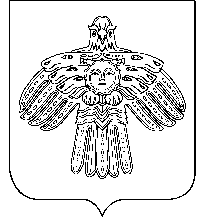  РЕШЕНИЕКЫВКÖРТÖД       Советсельского поселения   «Новый Бор»от 14 декабря  2012 года                                                                  № 3-3/6пст.Новый Бор Республика КомиО  внесении    изменений и дополненийв   решение  Совета    муниципального образования     сельского     поселения «Новый Бор» от 23 августа  2012 года № 2-34/4«Об утверждении стоимости гарантированного перечня услуг на погребение»     В соответствии Федеральным законом от 12 января 1996 г. № 8-ФЗ «О погребении и похоронном деле», Федеральным законом от 03 декабря 2012 года № 216-ФЗ «О федеральном бюджете на 2013 год и плановый период 2014 и 2015 годов»Совет муниципального образования сельскогопоселения  «Новый Бор» РЕШИЛ:Внести изменения и дополнения в решение Совета муниципального образования сельского поселения «Новый Бор» от 23 августа  2012 года «Об   утверждении   стоимости гарантированного перечня услуг на погребение» следующие изменения:    - приложение №1 к решению изложить в новой редакции согласно приложению № 1 к данному решению;   - приложение №2 к решению изложить в новой редакции согласно приложению № 2 к данному решению;   - приложение №3 к решению изложить в новой редакции согласно приложению № 3 к данному решению;   - приложение №4 к решению изложить в новой редакции согласно приложению № 4 к данному решению.Решения Совета сельского поселения «Новый Бор» № 2-25/3 от 12.09.2011г. «Об утверждении стоимости гарантированного перечня услуг на погребение» считать утратившими силу с 23 августа 2012 года.   Настоящее решение вступает в силу с . Глава сельского поселения«Новый Бор»	                                                                            Г.Г. Идамкин                                                                                                                                                                            Утверждена решением Совета сельскогопоселения «Новый Бор»от 14 декабря 2012г. № 3-3/6 (приложение № 1)Стоимость услуг,предоставляемых согласно гарантированному перечню услуг на погребение умерших пенсионеров, не подлежащих обязательному социальному страхованию на случай временной нетрудоспособности и в связи с материнством на день смерти__________________________Утверждена решением Совета сельскогопоселения «Новый Бор»от 14 декабря 2012 г. № 3-3/6(приложение № 2)Стоимость услуг,предоставляемых согласно гарантированному перечню услуг на погребение умерших пенсионеров, подлежащих обязательному социальному страхованию на случай временной нетрудоспособности и в связи  с материнством на день смерти, и умерших несовершеннолетних членов семей граждан, подлежащих обязательному социальному страхованию на случай временной нетрудоспособности и в связи с материнством на день смерти указанных членов семей_______________________________Утверждена решением Совета сельскогопоселения «Новый Бор»от 14 декабря 2012 № 3-3/6(приложение № 3)Стоимость услуг,предоставляемых согласно гарантированному перечню услуг на погребение в случаях, если умерший не подлежал обязательному социальному страхованию на случай временной нетрудоспособности и в связи с материнством на день смерти,и не являлся пенсионером, а также  в случае рождения мертвого ребенка по истечении 196 дней беременности____________________________________Утверждена решением Совета сельскогопоселения «Новый Бор»от 14 декабря 2012 г. № 3-3/5(приложение № 4)Стоимость услуг,предоставляемых согласно гарантированному перечню услуг на погребение умерших не подлежавших обязательному социальному страхованию на случай временной нетрудоспособности и в связи с материнством на день смерти пенсионеров, досрочно оформивших пенсию по предложению органов службы занятости (в случае, если смерть пенсионера наступила в период получения досрочной  пенсии до достижения им  возраста, дающего право на получение соответствующей пенсии)____________________________________№ п/пНаименование услуг, входящих в гарантированный переченьЦена (руб.)1.Оформление документов, необходимых для погребениябесплатно2.Предоставление и доставка гроба и других предметов, необходимых для погребения2825,033.Перевозка тела ( останков) умершего на кладбище765,814.Погребение 2602,315.Итого стоимость погребения6193,15№ п/пНаименование услуг, входящих в гарантированный переченьЦена (руб.)1.Оформление документов, необходимых для погребениябесплатно2.Предоставление и доставка гроба и других предметов, необходимых для погребения2825,033.Перевозка тела (останков) умершего на кладбище765,814.Погребение 2602,315.Итого стоимость погребения6193,15№ п/пНаименование услуг, входящих в гарантированный переченьЦена (руб.)1.Оформление документов, необходимых для погребениябесплатно2.Предоставление и доставка гроба и других предметов, необходимых для погребения2825,033.Перевозка тела (останков) умершего на кладбище765,814.Погребение 2602,315.Итого стоимость погребения6193,15№ п/пНаименование услуг, входящих в гарантированный переченьЦена (руб.)1.Оформление документов, необходимых для погребениябесплатно2.Предоставление и доставка гроба и других предметов, необходимых для погребения2825,033.Перевозка тела (останков) умершего на кладбище765,814.Погребение 2602,315.Итого стоимость погребения6193,15